 圣经四十天的意义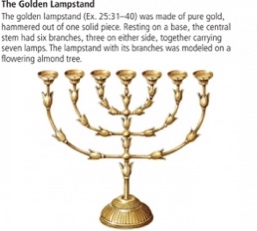 2023年4月30日赖牧师写于2009年圣经 ‘四十天’是不是有特别的意义呢？书店里有《四十日祷告手册》、《四十日禁食》、《爱的四十日》等，‘四十日’看来有什么‘法力’？是的，从《圣经》中来看神常常使用40天来建立或传递重要的信息；不是的，神从来没有把‘四十日’成为一项诫命、也不带任何 ‘法力’。‘四十’在原文也不带有任何的奥秘，的确有人是研究‘圣经数字学’（Bible Numerology），但是这一类的学问很容易左右了圣徒对神的认识，神若要向我们说话为何要玩数字游戏呢？神是主动向人显露的（reveal Himself）。在《摩西五经》里神用四十年的时间不断地供应吗哪给以色列人，这吗哪可是一种特别的食物。神吩咐他们每天只领受一天的需要，而在第六天时，方可拿两天的需要。吗哪这东西收藏期限可以有时两天，有时才一天。这是神的大能才能行的神迹。他在四十年里，要教导以色列人神是供应的神。人无需要为明天烦恼，因为神从不撇弃不照顾我们，正如耶稣教导我们的祷告中也这样说，「我们日用的饮食，求父今赐给我们。」他并没有祷告，赐我们 “明天的” 或 “后天的”。这四十年的供应吗哪，神告诉了我们他眷顾和供应，我们就因此说 ‘四十年’ 后神的供应就结束了吗？其实后来在迦南美地的日子是以百与千来计算的，这一来我们就明白‘四十’年并没有什么玄妙的学问。‘四十天’在《圣经》里的确是多处重复，神用‘四十天’来成就美好的事情，从而它代表了神整全（whole）的心意：挪亚面对的洪水是「四十昼夜降大雨在地上」（创7:12）。摩西颁布了十诫后，「摩西进入云中上山，在山上四十昼夜。」（出24:18）他与神竟然是如此亲密。可是当百姓抗拒神的时候，摩西说：「我因耶和华说要灭绝你们，就在耶和华面前照旧俯伏四十昼夜。」（申9:25）摩西差派十二探子窥探迦南地，「过了四十天，他们窥探那地才回来。」（民13:25）以利亚逃命的时候，筋疲力尽了，「耶和华的使者第二次来拍他，说，起来吃吧。因为你当走的路甚远。他就起来吃了喝了，仗着这饮食的力，走了四十昼夜，到了神的山，就是何烈山。」（王上19:7-8）以西结因着犹大的拜偶像被罚，神说「你满了这些日子，还要向右侧卧，担当犹大家的罪孽。我给你定规侧卧四十日，一日顶一年。」（结4:6）尼尼微城抗拒神，「约拿进城走了一日，宣告说，再等四十日，尼尼微必倾覆了。」（拿3:4） 	‘四十天’ 的确是个重复使用的名词，我们可以说：「各样事务成就，都有时候和定理。」（For there is a proper time and procedure for every matter）（传8:6）但是我们不要以为东施效颦用 ‘四十天’ 来做一件事情就如此可以有任何 ‘法力’，那就大错特错了。创造主用四十天，我们是被创的人，岂能去仿效创造主呢。还记得会幕在古代是如何运作呢？《圣经》民9:21记载到：「有时从晚上到早晨，有这云彩在帐幕上。早晨云彩收上去，他们就起行。有时昼夜云彩停在帐幕上，收上去的时候，他们就起行。」我们可以看到天上的指示是被地上的人完全去顺服。神人二性的主耶稣也是如此，完全顺服天上的指示，圣子是绝对的顺服圣父，天上所预备的升天时候到了，主耶稣就升天，祂绝对的顺服。主耶稣不是逐日计算，到了四十天到了就升天，乃是完成了、讨神喜悦了、就升天了。我们刻意的照着那四十天去‘庆祝’或‘纪念’是没有如何强烈的信仰意义。记得：「因为那字句是叫人死，精意是叫人活。」（For the letter kills, but the Spirit gives life）（林后3:6）‘四十天’不过是日子到了，你我一生在许多事情上都有日子到了的时刻，我们要顺服神。主耶稣啊，求祢让我知道祢的心意。